ПРОЕКТ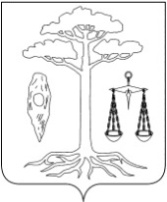 СОВЕТТЕЙКОВСКОГО МУНИЦИПАЛЬНОГО РАЙОНАшестого созыва Р Е Ш Е Н И Еот 09.10.2019 г. №   г. ТейковоО  внесении   изменений   и   дополнений в  решение Совета Тейковского муниципального района от 12.12.2018 г.  № 357-р «О бюджете Тейковского муниципального района на 2019 год и  плановый период 2020 – 2021 годов»           В соответствии с Бюджетным кодексом РФ, Федеральным Законом от  06.10.2003 г. № 131-ФЗ «Об общих принципах организации местного самоуправления в Российской Федерации», Уставом Тейковского муниципального районаСовет Тейковского муниципального района РЕШИЛ:Внести в решение Совета Тейковского муниципального района от  12.12.2018 г. № 357-р «О бюджете Тейковского муниципального района на 2019 год и плановый период 2020 – 2021 годов» следующие изменения и дополнения:В пункте 1 решения:в абзаце третьем цифры «226398666,39» заменить цифрами «229705091,90»;в абзаце четвертом цифры «236865463,28» заменить цифрами «240671888,79»;в абзаце пятом цифры «10466796,89» заменить цифрами «10966796,89».В пункте 4 решения в абзаце 3 цифры «169567377,75» заменить цифрами «172873803,26».В пункте 18 решения цифры «18798450,30» заменить цифрами «19912307,86».    4.  Приложение 2 к решению  изложить в новой редакции согласно приложению 1.    5.  Приложение 5 к решению  изложить в новой редакции согласно приложению 2.         6. Приложение 7 к решению изложить в новой редакции согласно приложению 3.         7. Приложение 9 к решению изложить в новой редакции согласно приложению 4.         8. Приложение 11 к решению изложить в новой редакции согласно приложению 5.         9. Приложение 15 к решению изложить в новой редакции согласно приложению 6.И.о. главы Тейковского                           Председатель Советамуниципального района		          Тейковского муниципального района		                                                   Е.С. Фиохина                                                      Н.С. Смирнов